Режим работы 
биологической лаборатории  Центра образования «Точка роста»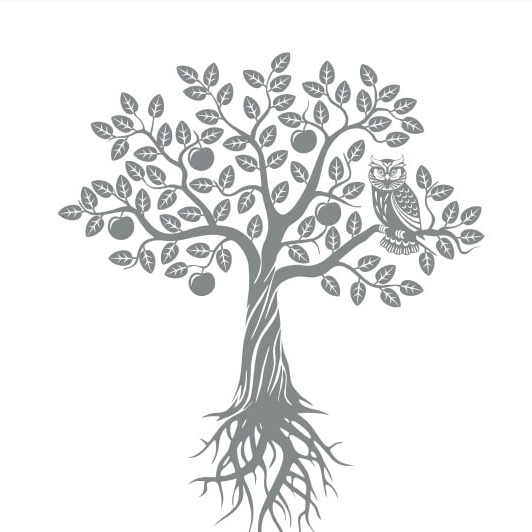 Абанской СОШ №3 на 2022-2023 учебный год№Время Понедельник Вторник Среда Четверг Пятница Суббота 18 30-915Внеур Де «Разговор о важном» 7А классПодготовка ЕГЭ (биология)2930 -1015Биология 9б классБиология 10 кл (угл)	Биология	8б классБиология 6Б класс31030 -1115 Биология 7а классБиология 8а классБиология 7А классБиология 8А класс41130 -1215Биология 9а классБиология 5А классБиология 9а классБиология7Б классБиология6 А класс51230 -1315Биология (угл) 11 классыБиология 7 б классБиология 5б классБиология (угл) 11 классы61325 -1410Биология ( угл)11 классыКурс внеурочной деятельности «Лаборатория естественных наук»7 – ые классыБиология 9бклассЧас тьютерантов, индивидуальных проектовБиология 8б класс71420 -1505Индивидуальные консультацииПодготовка ОГЭ (биология)Биология 10 кл. (угл)Школьный экологический отрядБиология (угл) 10 класс81510 -1555Школьный экологический отряд